  UNIWERSYTET KAZIMIERZA WIELKIEGO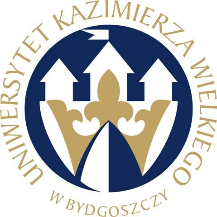 W BYDGOSZCZYul. Chodkiewicza 30, 85 – 064 Bydgoszcz, tel. 052 341 91 00 fax. 052 360 82 06NIP 5542647568 REGON 340057695www.ukw.edu.plUKW/DZP-282-ZO-B-7/2023					            Bydgoszcz, dn. 23.03.2023 r.dot. postępowania prowadzonego w trybie zapytania ofertowego na: Usługę przygotowania bibliotek oraz sekwencjonowania NGS DNA jądrowego pochodzącego z jesionu wyniosłegoODPOWIEDZI NA PYTANIA           Zamawiający przekazuje treść zapytań wraz z udzielonymi odpowiedziami w postępowaniu o udzielenie zamówienia publicznego na: Usługę przygotowania bibliotek oraz sekwencjonowania NGS DNA jądrowego pochodzącego z jesionu wyniosłegoPytanie 1W związku z ogłoszeniem UKW/DZP-282-ZO-B-7/2023 Usługa przygotowania bibliotek oraz sekwencjonowania NGS DNA jądrowego pochodzącego z jesionu wyniosłego prosiłbym o określenie ilości danych mającej przypadać na próbkę. Odp. Zamawiający oczekuje, że dla każdej próby pokrycie danych po sekwencjonowaniu powinno wynosić minimum 30x przy przeciętnej wielkości genomu ok. 850-880 Mpz, co równa się około 25-27Gbp danych.MODYFIKACJA TREŚCI ZAPYTANIA OFERTOWEGOW związku z pytaniem, jakie wpłynęło do Zamawiającego dotyczącego opisu przedmiotu zamówienia, Zamawiający modyfikuje treść zapytania ofertowego w pkt 4.2 - Szczegóły techniczne dotyczące zamówienia oraz w załączniku nr 1 do projektu umowy - Ogólne warunki i zasady wykonania usługi poprzez dodanie informacji w zakresie ilości danych mających przypadać na próbkę.Zmodyfikowana treść zapytania ofertowego stanowi załącznik do niniejszego pisma. Kanclerz UKW mgr Renata Malak